LET OP, ook pagima 2 lezen en ondertekenen!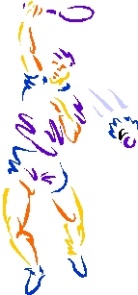 Formulier te downloaden via website menu Algemeen - Lidmaatschap- Bij voorkeur digitaal invullen en mailen naar info@meppelermeppers.nl- of invullen in leesbare blokletters en inleveren bij de trainer (of sturen naar de secretaris).Voorwaarden ten aanzien van het lidmaatschap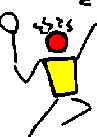 Contributie- Jeugd (t/m 17 jaar): € 34,00 per kwartaal- Senioren (vanaf 18 jaar): € 47,00 per kwartaalDe bovenstaande bedragen zijn inclusief bondscontributie van Badminton Nederland. De contributie wordt geïnd in vier kwartalen middels automatische incasso. De bedragen zijn van toepassing onder voorbehoud van wijzigingen zoals besloten tijdens onze Algemene Ledenvergadering.Privacy en gedragDe vereniging voert o.a. beleid op gebied van privacy en gedrag. E.e.a. is terug te vinden op de beleidspagina van de website. Leden en ouders van leden dienen zich hieraan te houden.Duur van het lidmaatschapEen nieuw lidmaatschap wordt aangegaan voor de periode tot het einde van het lopende seizoen (eind juni) en wordt daarna telkens stilzwijgend verlengd voor de duur van één kalenderkwartaal (drie maanden).Beëindiging van het lidmaatschapHet lidmaatschap kan uitsluitend schriftelijk of per e-mail worden beëindigd bij het secretariaat met inachtneming van een opzegtermijn van één maand vóór het einde van een kalenderkwartaal.JeugdUitgangspunt is dat alle jeugdleden, zodra het speelniveau het toelaat, deelnemen aan de jeugdcompetitie van Badminton Nederland.SportkledingOns clubtenue is een blauw sportshirt met logo en een korte donkerblauwe sportbroek of -rok. Leden dienen bij competitie of toernooien het clubtenue te dragen.Aanvinken indien van toepassing:U verklaart akkoord te gaan met de voorwaarden ten aanzien van het lidmaatschap:* Het insturen van een digitaal ingevuld formulier wordt beschouwd als de wettige handtekening.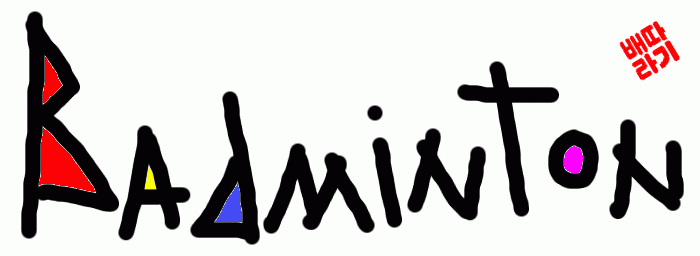 Oktober 2018InschrijfformulierBadmintonclub Meppeler MeppersInschrijfformulierBadmintonclub Meppeler Meppers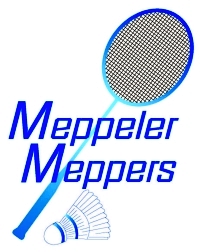 PersoonsgegevensPersoonsgegevensPersoonsgegevensPersoonsgegevensPersoonsgegevensAchternaam, voorletter(s), roepnaamAdresPostcode, woonplaatsGeboortedatumGeslacht Man Man VrouwLid met ingang vanEmailEmailEmailTelefoonnummerNieuw lidTe benaderen in bijzondere situaties:Te benaderen in bijzondere situaties:Te benaderen in bijzondere situaties:Te benaderen in bijzondere situaties:Te benaderen in bijzondere situaties: Vader  Moeder  Voogd  Partner Vader  Moeder  VoogdMachtigingMachtigingOndergetekende verleent hierbij tot wederopzegging machtiging aan Badmintonclub Meppeler Meppers om van zijn rekening bedragen af te schrijven wegens contributie of voor andere bedragen zover van toepassing.Ondergetekende verleent hierbij tot wederopzegging machtiging aan Badmintonclub Meppeler Meppers om van zijn rekening bedragen af te schrijven wegens contributie of voor andere bedragen zover van toepassing.IBAN (bankrekeningnummer)Ten name vanPlaats, datumHandtekening lid of ouder/voogd in geval minderjarigheid                                                                                                                          *Ik heb er nadrukkelijk bezwaar tegen om herkenbaar te zijn in de media of in de sociale media van de vereniging.Ik heb er nadrukkelijk bezwaar tegen dat mijn naam wordt genoemd in de media of in de sociale media van de vereniging (zoals in toernooiverslagen en bij het voorstellen van teams etc).NaamHandtekening                                                                                                                           *